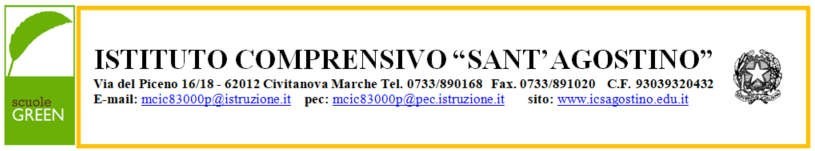 Al Dirigente scolasticoISTITUTO COMPRENSIVO"SANT'AGOSTINO"Oggetto: domanda di indennità di maternità fuori nomina dopo cessazione rapporto di lavoroIo sottoscritto ___________________________________ codice fiscale ________________________ nato il __/__/____ a ___________________________ prov. (__) e residente in ________________, - (__) in servizio presso codesta istituzione scolastica in qualità di ________________________ a tempo determinato/indeterminatoCHIEDEai sensi del D.Lgs. 151/2001 – art. 24 c. 1 la liquidazione dell’indennità di maternità fuori nomina dal __/__/____ al __/__/____ dichiara inoltre che la data presunta del parto è il __/__/____ o che il parto è avvenuto il __/__/____.Si impegna a comunicare la data del parto,  se all’interno del periodo del contratto per indennità di maternità, ed eventuale instaurazione di rapporto di lavoro durante il periodo di astensione obbligatoria, per l’interruzione dell’indennità di maternità fuori nomina. Allega certificato medico attestante la data presunta del parto e,  se compresa nel periodo di indennità di maternità fuori nomina, autocertificazione di nascita del figlio/a.Data __/__/____	Firma_________________________________Note: art. 24 c. 1 (continuazione dopo cessazione Rapporto di  Lavoro)